Crewe Town Council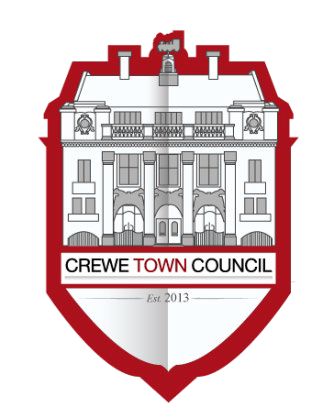 Planning Committee1 Chantry Court, Forge Street, Crewe CW1 2DLwww.crewetowncouncil.gov.uk 01270 756975Minutes	In attendance:	Cllr Hogben			Cllr Dunlop			Cllr Straine-Francis			Cllr John Rhodes			Cllr Toth			Cllr Houston20/6/1	To receive apologies for absence.Cllr Palin; Cllr Angier20/6/2	To note declarations of Members’ interests.Cllr Houston declared a pecuniary interest in application 20/4439N and took no part in the decision.20/6/3	Public ParticipationNo members of the public had sought participation or submitted questions or comments.20/6/4	To confirm and sign the Minutes of the Planning Committee Meeting held on Tuesday 20th October 2020RESOLVED: That the minutes are approved as a true record of the meeting20/6/5	To consider making a response to the following planning applications:Members discussed at length concerns relating to the lack of availability of the Highways Officer report; How the emerging Cheshire East Council Article 4 Directive might apply to the application; the cramped nature of  the subdivision and the implied low  standard of accommodation proposed.RESOLVED: That the committee objects to the application due to over development through subdivision, noting that, should the application be revised to provide for two one bedroomed flats, it might be considered more appropriate.RESOLVED: That the committee objects to the application on the grounds of the over-looking nature of the proposal, which would result in loss of amenity to neighbouring properties, through loss of privacy and intrusion in gardens and the adjoining neighbour’s bedroom window.The committee expressed clear concern and opposition to the proposal, supporting neighbour concerns and objections and referencing the excessive over-development of the property, resulting in poor quality and cramped accommodation; lack of parking provision; impact on the community and neighbourhood degradation; height of loft ceiling unclear  and potentially not meeting standards; the development would require licensing approval as an HMO; inadequate waste storage leading to waste being left on the street; loss of amenity for neighbours due noise; and the proposal should be considered in light of the emerging Cheshire East Article 4 Directive on proliferation of HMOs.RESOLVED: The committee objects to the application on the following grounds:Insufficient waste storageInsufficient parking and lack of available on street parkingOver-development of the property leading to cramped and low quality accommodationLoss of amenity for neighbouring properties due to noise and over developmentInadequate detail on headroom in the loft conversion aspect of the applicationNo objectionNo objectionNo objection20/6/6	To consider making responses to any urgent planning application consultations that have arisen since this agenda was published.None20/6/7	To note responses submitted under delegation since the previous meetingNone20/6/8	To consider updated HS2 consultation documents receivedRESOLVED: That the committee responds to the consultation reflecting support for the proposed amendments in line with the circulated comments from Cllr Coiley.20/6/9	To note and consider correspondence and consultations relating to the committeeCheshire East Highways – A Well Managed Highway ConsultationRESOLVED: Tat the committee responds to reinforce the importance of maintaining winter maintenance (gritting) of bus and school access routes, also highlighting the value of gritting along Flag Lane as a busy vehicular and pedestrian route.Cheshire East Council – The making of three non-immediate article 4(1) directions to withdraw permitted development rights for the change of use of dwellings to small Houses in Multiple Occupation (HMOs) in areas of CreweRESOLVED: That responds in support of the proposed Article 4 Directive and associated policies.Cheshire East Council – Revised Publication Draft Site Allocations and Development Policies Document (SADPD)NotedCheshire East Council – Draft Tenancy StrategyRESOLVED: That the committee expressed its support for the proposed direction of the consultation documents.20/6/10   To note the date of the next meeting 19th January 2021	Meeting Closed at 8.36pm	Chair	Cllr John Rhodes	Clerk	P TurnerApplication No:20/4619NProposal:Construction of three industrial units of varying size suitable for B1, B2 &B8 class use with service yards, associated parking, landscaping and infrastructureLocation:No ObjectionFor Farmers Uk Limited, FOURTH AVENUE, CREWE, CW1 6BNApplication No:20/4678NProposal:Extension to existing industrial storage building on existing externalyard/storage areaLocation:No objectionAZTEC AEROSOLS, GATEWAY, CREWE, CW1 6YYApplication No:20/4216NProposal:Creation of two self contained flats with their own access and allocated parking spaces consiting of one 2 bedroom flat and one, 1 bedroom flat.Location:279, WEST STREET, CREWE, CW1 3HUApplication No:20/4215NProposal:Installing on the rear existing house extension a roof terrace and exchange window from rear bedroom.Location:36, SANDIWAY ROAD, CREWE, CW1 3QRApplication No:20/4439NProposal:Alterations, single storey rear extension and loft conversion from 4 bed HMO to 7 bed HMOLocation:136, BEDFORD STREET, CREWE, CW2 6JDApplication No:20/3720NProposal:Conversion and extension of existing garage to create additional living accommodation.Location:10, CHAPELMERE COURT, CREWE, CHESHIRE, CW1 4SWApplication No:20/4794NProposal:Two storey extensionLocation:30, VICTORIA AVENUE, CREWE, CW2 7SQApplication No:20/4797NProposal:Single storey rear extensionLocation:14, SEAGULL CLOSE, CREWE, CW1 5LW